MondayTuesdayWednesdayThursdayFridayWeek 1 (May 4th)Woodland sounds :Find a spot in a woodland or park near you that you can sit and listen. Close your eyes. Call out what you think you can hear. Either ask a grown up to write a list of the things you hear as you call them out or write them down yourself (Year 1)Look at your list of woodland sounds. Can you find a way of recreating the sounds you heard with musical instruments, your body or voice, utensils from the kitchen or toys? Read a woodland story- Here are some examples-Don't Hog the Hedge.-Goldilocks and the Three Bears.-Hansel and Gretel.-Little Acorns.-Little Red Riding Hood.-Robin Hood and Maid Marian.-Where the Wild Things Are - Maurice Sendak.Write the introduction to a woodland adventure story. Describe the woodland where your story takes place. Describe some of the characters in the story and how the story begins.Make a woodland soup (not edible)- write down the ingredients (collected from the woods) Give it a name. Take a picture.Week 2Measure a tree: see how to do this by following this link . https://cdn.naturalresources.wales/media/688308/activities-tree-measuring.pdfDraw and label the tree you measured – Location, type of tree, Height , girth.Get lost in the woods- With a grown up. Find your way back again (child led ) Learn about laying a trail to stop you from getting lost- How could you make sure you know the way out next time? Could you use natural landmarks , could you mark trees with chalk or run a piece of ribbon or string- could you tie ribbons on branches to collect on your way back?Read a woodland story, compare it to the last one. Which one is your favourite so far? Why?Reception – talk about it Year 1 – write a book reviewWrite the build-up or adventure part of your story. Remember you can use ideas from the other stories you have read.Make a phone call to a friend or relative- Enter the phone number yourself using a keypad or the buttons on a landline. Ask them if they have ever been to a woodland and listen to their experience. Share your experience of the woodland with them. Week 3Gather some jars or pots from the recycling. Create a museum of interesting things you find in your local woodland or park. Make labels for them, take a picture. Draw a map of how to get to your local woods or park. Time how long it takes to get there and record this. Can you walk or do you need to go in the car ?Reception – drawYear 1 Draw and write instructions / directions using left and right and times in minutes .  For example walk for 5 minutes , turn left by a farm gate. Next time you go, try and follow your directions and see how well they work.Read a woodland storyReception – talk about it Year 1 – write a book reviewSearching for the light: Plant some bean seeds . Once they have grown to around 2 cm – try this activity: DIY plant maze.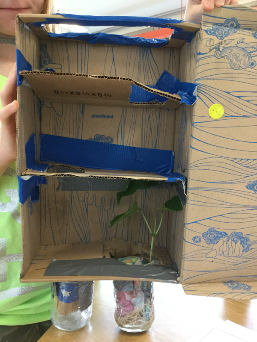 Record what is happening with your bean maze ina special Bean maze log book.Week 4Grouping- How many different colours of things can you find during your day- can you group all the objects by colour? Collect some snow drops , place them in water with food colouring and watch as the petals change colour over a few days .Write the problem part of your story- What kind of trouble do your characters get into  ?Life In a tree – Lay a sheet of paper under a low leafy branch . Shake the branch in short , quick movements and see what insects land on the paper. Can you draw them ?  Use the internet to research and identify them.Collect wild flowers and make rainbow posies – collect as many colours of the rainbow as you can . Drop them on someone’s doorstep as a random act of kindnessWeek 5Have a teddy bears picnic in the garden or pretend your living room is a woodland and have one in there. Learn the nursery Rhyme Teddy Bears Picnichttps://nurseryrhymescollections.com/lyrics/the-teddy-bears-picnic.htmlRead a woodland story and/ or practice the Teddy Bears Picnic SongWrite the resolution of your story- How do the characters get out of trouble or solve their problem?Woodland creatures – Looking for habitats of insects and other wildlife that live in the woods- take a picture or draw and label what you think lives where.Collect bark- create some rubbingsWeek 6Wood as a material- How many things around you are made of wood. Reception and Year 1 – identify , draw and label Make something from wood- a picture, a construction, an ornament? Get creative. Use sand paper on wood and experiment with the different textures you can create.Pollution and destruction- Year 1 research and fact file.Look after/ save our woodlands.Reception- take care of your very own plant- H ow many can you grow and look after? Draw pictures of your plants and name them.Investigate how people live in woodlands and forests in other countries- how are their lives different to ours ?Make a woodland head dress or costume using leaves, flowers, twine.